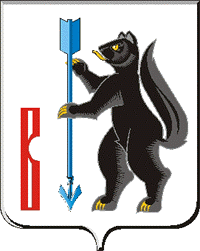 АДМИНИСТРАЦИЯГОРОДСКОГО ОКРУГА ВЕРХОТУРСКИЙ П О С Т А Н О В Л Е Н И Еот 21.07.2021г. № 578г. ВерхотурьеО внесении изменений в постановление Администрациигородского округа Верхотурский от 23.06.2021г. № 475«О подготовке и проведении V Открытого слета-конкурса творчества сельской молодежи, посвященного Году науки и технологии»	На основании Федерального закона от 06 октября 2003 года № 131-ФЗ «Об общих принципах организации местного самоуправления в Российской Федерации», руководствуясь Уставом городского округа Верхотурский,ПОСТАНОВЛЯЮ:	1.Пункт 1 постановления Администрации городского округа Верхотурский от 23.06.2021г. № 475 «О подготовке и проведении V Открытого слета-конкурса творчества сельской молодежи, посвященного Году науки и технологии» изложить в новой редакции:	«1.Провести V Открытый слет-конкурс творчества сельской молодежи, посвященный Году науки и технологии (далее Слет-конкурс), 31 июля 2021 года на территории села Кордюково, в соответствии с прилагаемой программой.».	2.Программу V Открытого слета-конкурса творчества сельской молодежи, посвященного Году науки и технологии, изложить в новой редакции, в соответствии с приложением к настоящему постановлению.3.Опубликовать настоящее постановление в информационном бюллетене «Верхотурская неделя» и разместить на официальном сайте городского округа Верхотурский.4.Контроль исполнения настоящего постановления возложить на заместителя главы Администрации городского округа Верхотурский по социальным вопросам Бердникову Н.Ю.Главагородского округа Верхотурский                                                       А.Г. ЛихановПриложение к постановлению Администрации городского округа Верхотурскийот 21.07.2021г. № 578 Программа V Открытого слета-конкурсатворчества сельской молодежи, посвященного Году науки и технологии31 июля31 июля10:00Заезд и регистрация команд 11:00Открытие V Открытого слета–конкурса творчества сельской молодежи, посвященного Году науки и технологии12:00-16:00 Конкурсная программа по номинациям:12:00-16:00 Номинация «Лучшая визитная карточка» (название команды, девиз, форма участников, флаг команды и т.д.),12:00-16:00 Номинация «Да здравствует российская наука!», посвященная Году науки и технологии.  Каждая команда демонстрирует свои творческие способности: художественные номера, театральные миниатюры, конкурсы и др.12:00-16:00 Номинация «Моя малая Родина» - конкурс на лучшее оформление биваковКонкурс в конкурсе «Завтрак туриста»  12:00-16:00 Спортивно-интеллектуальная вертушка «Молодежь XXI века!»16:00Дискотека «Культурно отдыхаем»17:00Церемония награждения, торжественное закрытие Слета-конкурса17:30«Круглый стол» для капитанов и руководителей команд